APPLICATION FORM FOR WEB ADVERTISINGName of the Organization	: Nature of the Business		: Exporter / Local Service Provider / Intl. Buyer/ Intl. service provider 				 (Please delete the words not applicable)Billing Address			:Contact Person			:Designation			:Contact Details			: Products/ Product Sector	: Company web Site	:Web site URL Advertisement direct to		: Advertisement to be published in : I/We have attached Relevant Images Date	: ………………………………………….. 		Customer’s Signature: ………………………………………………..For office use only Capacity of the Advertisement  	: ……………………………………………………………Designed by			: ……………………………………………………………Amount paid			: ……………………………………………………………Payment type (Cash/ Cheque)    : ……………………………………………………………Add published location		: ……………………………………………………………Starting Date			: ……………………………………………………………Impression			: ……………………………………………………………Responsible EDB officer		 (Name and Signature)		: ……………………………………………………………Date				: ……………………………………………………………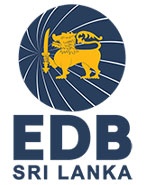 Information Technology DivisionSri Lanka Export Development Board42, Nawam Mawatha, Colombo 02Tel: 11-2300700 Fax: 11-2305211email: edb@edb.gov.lkWeb: www.srilankabusiness.comFor Office Use OnlyMem. No. Tel 1Tel 2FaxMobileemailLocationPlease  mark ()  required pageImpressionsSrilankabusiness.com/Emarketplace Image Size (pixels)Leaderboard: 728 x 90Large leaderboard: 970x90Square: 250 x 2502500Export Products PageImage Size (pixels)Leaderboard: 728 x 90Large leaderboard: 970x90Square: 250 x 2502500Exporters DirectoryImage Size (pixels)Leaderboard: 728 x 90Large leaderboard: 970x90Square: 250 x 25010000Image (pixels)Please  mark  ()  Leaderboard: 728 x 90Large leaderboard: 970x90Square: 250 x 250